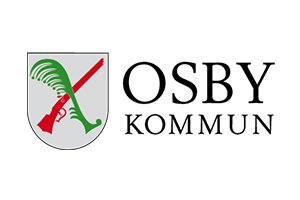 Osby Kommun äldreomsorgs matsedel                                                                                                   V 23Med reservation för av ändringarSmaklig måltid!Måndag3/6Stekt korv med potatismos och grönsakerTisdag4/6Fisk med sås, potatis och grönsaker      Onsdag        5/6Köttfärsruta med gräddsås, potatis och grönsakerTorsdag         6/6 Kycklingfile med sås, potatis, grönsaker samt dessertFredag          7/6Grönsakssoppa med bröd samt dessertLördag8/6Kassler med svampsås, potatis, grönsaker samt dessert      Söndag         9/6Kalops med potatis och rödbetor samt dessert